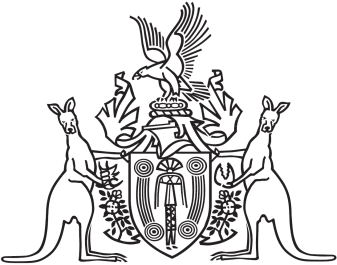 Northern Territory of AustraliaGovernment GazetteISSN-0157-833XNo. S92	5 December 2017Assent to Proposed LawsHer Honour the Administrator assented to the following proposed law:30 November 2017Misuse of Drugs Amendment Act 2017 (Act No 22 of 2017)Michael TathamClerk of the Legislative Assembly